2018年纵横南充公路工程造价实战培训班【2018年4月9日—4月13日】报  名  回  执经研究，我单位选派以下人员参加此次培训班，请接洽  注：如报名人员较多时此表格可复印使用，传真件有效，请用正楷字填写。联 系 人：全  冰（18080919443）    姜小龙（18281559521）          高秀梅（15208348593）联系电话及传真：028-85259790 电子邮箱：2356186821@qq.com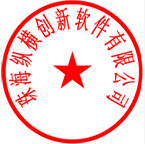 珠海纵横创新软件有限公司                                二○一七年十二月二十五日开票单位开票单位纳税人识别号纳税人识别号地址、电话（若开增值税普通发票可不填）地址、电话（若开增值税普通发票可不填）开户行、账号（若开增值税普通发票可不填）开户行、账号（若开增值税普通发票可不填）联系人联系人QQ/邮箱电  话电  话传  真姓名性别部门职务手机手机QQ备注栏：（可备注方案选择、建议等说明）备注栏：（可备注方案选择、建议等说明）备注栏：（可备注方案选择、建议等说明）备注栏：（可备注方案选择、建议等说明）备注栏：（可备注方案选择、建议等说明）备注栏：（可备注方案选择、建议等说明）备注栏：（可备注方案选择、建议等说明）